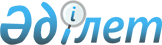 О внесении изменений в Указ Президента Республики Казахстан от 29 ноября 2011 года № 187 "О создании специальной экономической зоны "Хоргос - Восточные ворота"Указ Президента Республики Казахстан от 7 июля 2015 года № 52Подлежит опубликованию      

в Собрании актов Президента и   

Правительства Республики Казахстан      ПОСТАНОВЛЯЮ:



      1. Внести в Указ Президента Республики Казахстан от 29 ноября 2011 года № 187 «О создании специальной экономической зоны «Хоргос — Восточные ворота» (САПП Республики Казахстан, 2012 г., № 4, ст. 74) следующие изменения: 



      1) в Положении о специальной экономической зоне «Хоргос — Восточные ворота», утвержденном вышеназванным Указом: 



      пункт 1 изложить в следующей редакции:

      «1. Специальная экономическая зона «Хоргос - Восточные ворота» (далее — СЭЗ) расположена на территории Алматинской области в границах согласно прилагаемому плану.

      СЭЗ является логистической специальной экономической зоной.

      Территория СЭЗ составляет 4591,5 гектаров и является неотъемлемой частью территории Республики Казахстан.»;



      2) приложение к указанному Положению изложить в новой редакции согласно приложению к настоящему Указу. 



      2. Настоящий Указ вводится в действие со дня его подписания.       Президент

      Республики Казахстан                       Н.Назарбаев

ПРИЛОЖЕНИЕ       

к Указу Президента   

Республики Казахстан  

от 7 июля 2015 года № 52ПРИЛОЖЕНИЕ        

к Положению о специальной 

экономической зоне    

«Хоргос - Восточные ворота»                                ПЛАН

     специальной экономической зоны «Хоргос - Восточные ворота»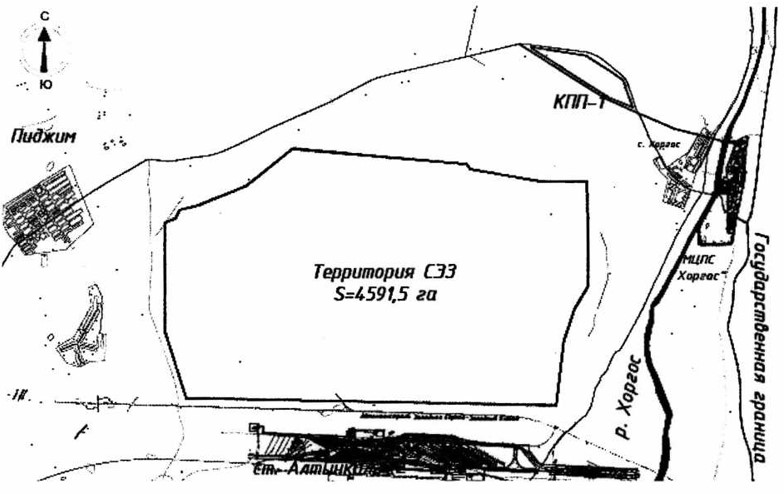 
					© 2012. РГП на ПХВ «Институт законодательства и правовой информации Республики Казахстан» Министерства юстиции Республики Казахстан
				№

п/пНаименование основных зонПлощадь, га1.Транспортно-логистический комплекс «Сухой порт»294,002.Логистическая зона189,403.Индустриальная зона230,404.Резервная территория3 877,70Итого:Итого:4 591,5